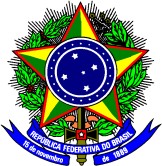 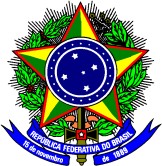 MINISTÉRIO DA EDUCAÇÃOUNIVERSIDADE FEDERAL DE MINAS GERAISTERMO DE RECEBIMENTO DEFINITIVO(LEI 8.666/93 Art. 73, inciso II, alínea B)Por este instrumento a xxxxxxxxxxxx, por meio da xxxxxxxxxxxxxxxxxxxxxxxxxxxxxx, designado pela Portaria nº xxxxxxxxxxxx de xx/xx/2018, atesta que o objeto do contrato abaixo especificado, executado pela empresa XXXXXXXXXXXXXXXXXXXXXXX XXXXXXX XXXX, CNPJ Nº xxxxxxxxxxxxxxxxxxxxxx, está em conformidade com as exigências no que concerne aos elementos visíveis, estando em condições de recebimento definitivo.Processo: 23072.XXXXXX/2015-60Modalidade da Licitação: xxxxxxxxxxxxxxxx nº xxxx/2015Objeto: (nome da obra, por ex.: Construção do campus xxxxxxxxxxxxxx)Detalhamento orçamentário: Natureza de Despesa 449051Empresa Contratada: (nome da empresa contratada), CNPJ Nº xxxxxxxxxxxxxxxxxxxxxxContrato nº: xxxxxx/2015Valor: R$ 0.000.000,00 (valor do contrato por extenso)Portanto, fica considerado a partir desta data, para todos os efeitos legais, cumprido o pacto contratual por ambas as partes, entregue a obra (nome da obra, do campus) da Universidade Federal de Minas Gerais, pronta e acabada sem pendências, permanecendo apenas os preceitos do Código Civil Brasileiro, artigo 618.Local, data